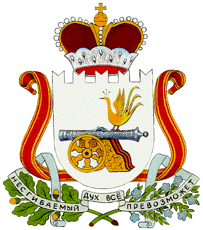 АДМИНИСТРАЦИЯВЛАДИМИРОВСКОГО СЕЛЬСКОГО ПОСЕЛЕНИЯХИСЛАВИЧСКОГО РАЙОНА  СМОЛЕНСКОЙ ОБЛАСТИП О С Т А Н О В Л Е Н И Еот 22 августа 2018 г.                  № 11О внесении изменений  в Постановление от  24 мая 2017 г.   №  18 «О присвоении адресов в д.Владимировка, д.Новая Воробьевка, Хиславичского района Смоленской области» Администрация Владимировского сельского поселения Хиславичского района Смоленской области постановляет: Внести изменения  в Постановление от  24 мая 2017 г.   №  18 «О присвоении адресов в д.Владимировка, д.Новая Воробьевка, Хиславичского района Смоленской области» Приложение № 1.Приложение № 2.Настоящее постановление вступает в силу со дня его официального принятия.Обнародовать и разместить настоящее постановление на официальном сайте Администрации МО «Хиславичский район». Глава Владимировского сельского поселенияХиславичского районаСмоленской области                                                          С.В.Шевандин СПИСОКнумерации домов и улиц по деревне ВладимировкаХиславичского района Смоленской области Приложение № 2к постановлению Владимировского сельского поселения Хиславичского района Смоленской областиот 24.05.2017 № 18(в редакции Постановления от 22.08.2018 г. № 11)СПИСОКнумерации домов и улицы по деревне Новая Воробьевка Хиславичского района Смоленской областиПриложение № 1 к постановлению Владимировского сельского поселения Хиславичского района Смоленской области от 24.05.2017  № 18 (в редакции Постановления от 22.08.2018 г. № 11)№ п/пАдрес объекта Собственник объекта Наименование объекта Кадастровый номер объекта Улица Лесная1Российская ФедерацияСмоленская областьХиславичский районВладимировское сельское поселение д.Владимировка, ул.Лесная, д.1 Деснёва Валентина НиколаевнаЖилой дом67:22:0710101:1695Российская ФедерацияСмоленская областьХиславичский районВладимировское сельское поселение д.Владимировка, ул.Лесная, д.5Новиков Петр ТимофеевичЖилой дом67:22:0710101:1256Российская ФедерацияСмоленская областьХиславичский районВладимировское сельское поселение д.Владимировка, ул.Лесная, д.6Феоктистов Юрий ПетровичЖилой дом67:22:0710101:1107Российская ФедерацияСмоленская областьХиславичский районВладимировское сельское поселение д.Владимировка, ул.Лесная, д.7Сазонов Михаил Петрович Жилой дом67:22:0710101:1679Российская ФедерацияСмоленская областьХиславичский районВладимировское сельское поселение д.Владимировка, ул.Лесная, д.9Шевандин Сергей ВикторовичЖилой дом67:22:0710101:17511Российская ФедерацияСмоленская областьХиславичский районВладимировское сельское поселение д.Владимировка, ул.Лесная, д.11Максименков Сергей АнатольевичЖилой дом67:22:0710101:18612Российская ФедерацияСмоленская областьХиславичский районВладимировское сельское поселение д.Владимировка, ул.Лесная, д.12Богдан Валентина ВасильевнаЖилой дом67:22:0710101:18414Российская ФедерацияСмоленская областьХиславичский районВладимировское сельское поселение д.Владимировка, ул.Лесная, д.14Максименков Владимир Александрович Жилой дом67:22:0710101:164Улица Дачная 4Российская ФедерацияСмоленская областьХиславичский районВладимировское сельское поселение д.Владимировка, ул.Дачная, д.4Аветикан Грета Жориковна Жилой дом67:22:0710101:1077Российская ФедерацияСмоленская областьХиславичский районВладимировское сельское поселение д.Владимировка, ул.Дачная, д.7Королькова Лидия Алексеевна Жилой дом 67:22:0710101:3128Российская ФедерацияСмоленская областьХиславичский районВладимировское сельское поселение д.Владимировка, ул.Дачная, д.8Лазарева Лариса Николаевна Жилой дом67:22:0710101:18914Российская ФедерацияСмоленская областьХиславичский районВладимировское сельское поселение д.Владимировка, ул.Дачная, д.14Юркова Любовь НиколаевнаЖилой дом67:22:0710101:13415Российская ФедерацияСмоленская областьХиславичский районВладимировское сельское поселение д.Владимировка, ул.Дачная, д.15Долевая собственность:Пусенков Владимир Вячеславович Пусенкова Юлия Викторовна Жилой дом67:22:0710101:11316Российская ФедерацияСмоленская областьХиславичский районВладимировское сельское поселение д.Владимировка, ул.Дачная, д.16Хаев Павел АнатольевичЖилой дом 67:22:0710101:16318Российская ФедерацияСмоленская областьХиславичский районВладимировское сельское поселение д.Владимировка, ул.Дачная, д.18Понасенкова Людмила Владимировна Жилой дом67:22:0710101:12919Российская ФедерацияСмоленская областьХиславичский районВладимировское сельское поселение д.Владимировка, ул.Дачная, д.19Кауненко Анатолий Владимирович Жилой дом67:22:0710101:16823Российская ФедерацияСмоленская областьХиславичский районВладимировское сельское поселение д.Владимировка, ул.Дачная, д.23Максименкова Лидия ПавловнаЖилой дом 67:22:0710101:15427Российская ФедерацияСмоленская областьХиславичский районВладимировское сельское поселение д.Владимировка, ул.Дачная, д.27Жилой дом67:22:0710101:19028Российская ФедерацияСмоленская областьХиславичский районВладимировское сельское поселение д.Владимировка, ул.Дачная, д.28Жилой дом67:22:0710101:19130Российская ФедерацияСмоленская областьХиславичский районВладимировское сельское поселение д.Владимировка, ул.Дачная, д.30Шипарев Николай АлексеевичЖилой дом67:22:0710101:11931Российская ФедерацияСмоленская областьХиславичский районВладимировское сельское поселение д.Владимировка, ул.Дачная, д.31Цыганкова Надежда ИвановнаЖилой дом67:22:0710101:123Переулок Луговой3Российская ФедерацияСмоленская областьХиславичский районВладимировское сельское поселение д.Владимировка, пер.Луговой, д.3Атрашкевич Вера Николаевна Жилой дом67:22:0000000:219Улица Школьная6Российская ФедерацияСмоленская областьХиславичский районВладимировское сельское поселение д.Владимировка, ул.Школьная, д.5Буланков Николай Николаевич Жилой дом67:22:0710101:1039Российская ФедерацияСмоленская областьХиславичский районВладимировское сельское поселение д.Владимировка, ул.Школьная, д.8Долевая собственностьИсаюк Любовь ЕвдокимовнаИсаюк Павел Вячеславович Жилой дом67:22:0710101:12013Российская ФедерацияСмоленская областьХиславичский районВладимировское сельское поселение д.Владимировка, ул.Школьная, д.12Максименкова Анна ЕгоровнаЖилой дом67:22:0710101:16318Российская ФедерацияСмоленская областьХиславичский районВладимировское сельское поселение д.Владимировка, ул.Школьная, д.17Чижевский Виктор Леонидович Жилой дом67:22:0710101:17119Российская ФедерацияСмоленская областьХиславичский районВладимировское сельское поселение д.Владимировка, ул.Школьная, д.18Барашнев Евгений Александрович Жилой дом67:22:0710101:13123Российская ФедерацияСмоленская областьХиславичский районВладимировское сельское поселение д.Владимировка, ул.Школьная, д.22Ульянова Лидия ПетровнаЖилой дом67:22:0710101:12724Российская ФедерацияСмоленская областьХиславичский районВладимировское сельское поселение д.Владимировка, ул.Школьная, д.23Долевая собственностьПусенков Владимир ВячеславовичПусенкова Юлия Викторовна Пусенкова Кристина Владимировна Жилой дом 67:22:0710101:13029Российская ФедерацияСмоленская областьХиславичский районВладимировское сельское поселение д.Владимировка, ул.Школьная, д.28Салиева Чинар Пашаевна Жилой дом67:22:0710101:18130Российская ФедерацияСмоленская областьХиславичский районВладимировское сельское поселение д.Владимировка, ул.Школьная, д.29Ильдякова Ирина Евгеньевна Жилой дом 67:22:0710101:17431Российская ФедерацияСмоленская областьХиславичский районВладимировское сельское поселение д.Владимировка, ул.Школьная, д.30Казаков Виктор Антонович Жилой дом67:22:0710101:165Переулок Южный 3Российская ФедерацияСмоленская областьХиславичский районВладимировское сельское поселение д.Владимировка, пер.Южный, д.2Милеенкова Зинаида Гиоргиевна Жилой дом67:22:0710101:1705Российская ФедерацияСмоленская областьХиславичский районВладимировское сельское поселение д.Владимировка, пер.Южный, д.3, кв 2Шендерова Наталья Николаевна Жилой дом67:22:0710101:1456Российская ФедерацияСмоленская областьХиславичский районВладимировское сельское поселение д.Владимировка, пер.Южный, д.4Новиков Алексей Петрович Жилой дом67:22:0710101:1129Российская ФедерацияСмоленская областьХиславичский районВладимировское сельское поселение д.Владимировка, пер.Южный, д.8Федорова Антонина Евгеньевна Жилой дом67:22:0710101:179№ п/пАдрес объекта Собственник объекта Наименование объекта Кадастровый номер объекта 4Российская ФедерацияСмоленская областьХиславичский районВладимировское сельское поселение д.Новая Воробьевка, ул.Заречная, д.4Сафарбеков Сафар ЛаълбековичЖилой дом67:22:0700101:636Российская ФедерацияСмоленская областьХиславичский районВладимировское сельское поселение д.Новая Воробьевка, ул.Заречная, д.6Киреева Светлана ВасильевнаЖилой дом67:22:0700101:669Российская ФедерацияСмоленская областьХиславичский районВладимировское сельское поселение д.Новая Воробьевка, ул.Заречная, д.9Борноволокова Елена Петровна Жилой дом67:22:0700101:5212Российская ФедерацияСмоленская областьХиславичский районВладимировское сельское поселение д.Новая Воробьевка, ул.Заречная, д.12Бугаева Валентина Николаевна Жилой дом67:22:0700101:5815Российская ФедерацияСмоленская областьХиславичский районВладимировское сельское поселение д.Новая Воробьевка, ул.Заречная, д.15Доронькина Наталья Александровна Жилой дом67:22:0700101:4722Российская ФедерацияСмоленская областьХиславичский районВладимировское сельское поселение д.Новая Воробьевка, ул.Заречная, д.22Кондрашова Ольга Александровна  Жилой дом67:22:0700101:4925Российская ФедерацияСмоленская областьХиславичский районВладимировское сельское поселение д.Новая Воробьевка, ул.Заречная, д.25Маханьков Валентин ИвановичЖилой дом 67:22:0700101:4526Российская ФедерацияСмоленская областьХиславичский районВладимировское сельское поселение д.Новая Воробьевка, ул.Заречная, д.26Шляпина Валентина Ивановна Жилой дом 67:22:0700101:57